Les documents pour les CE2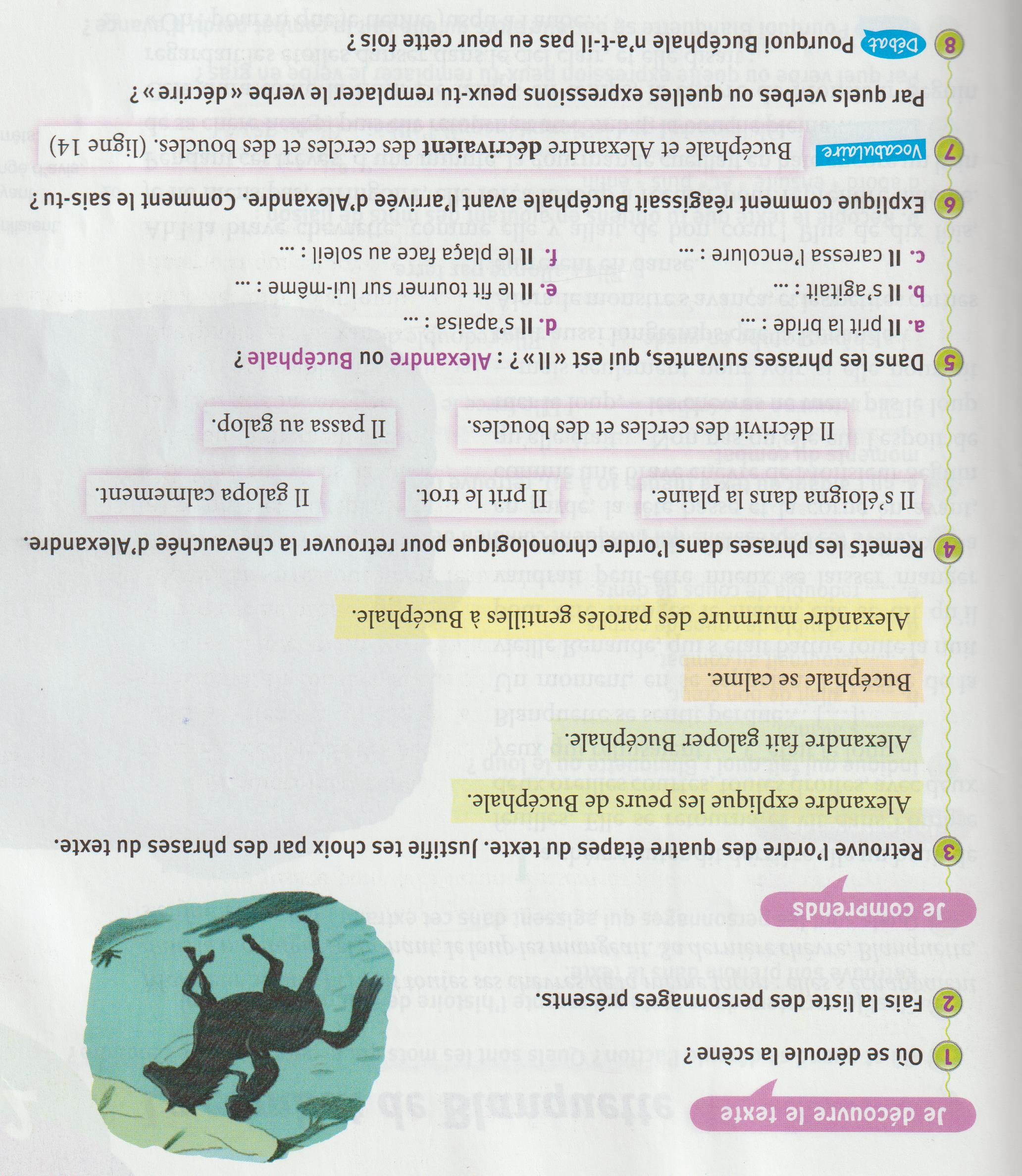 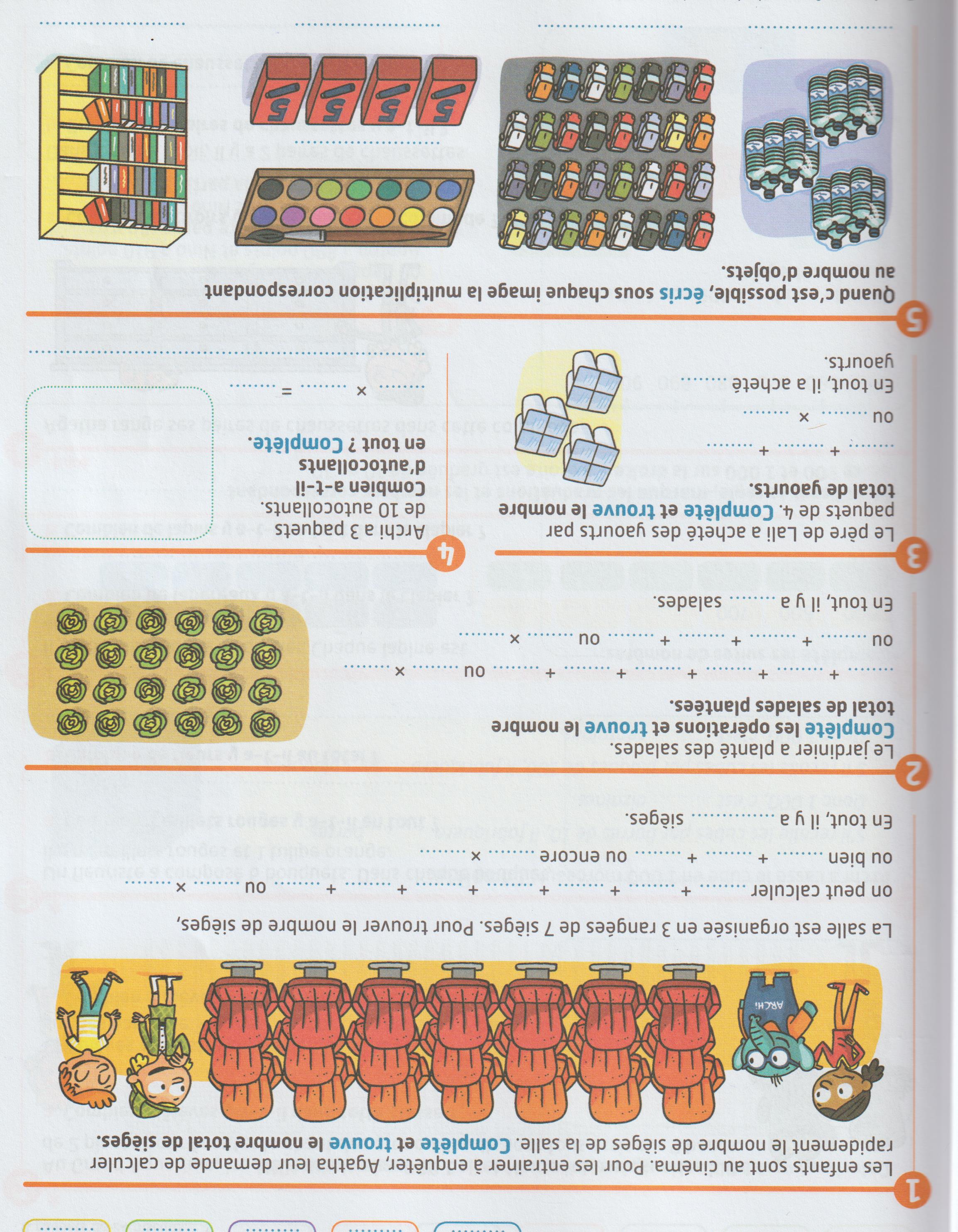 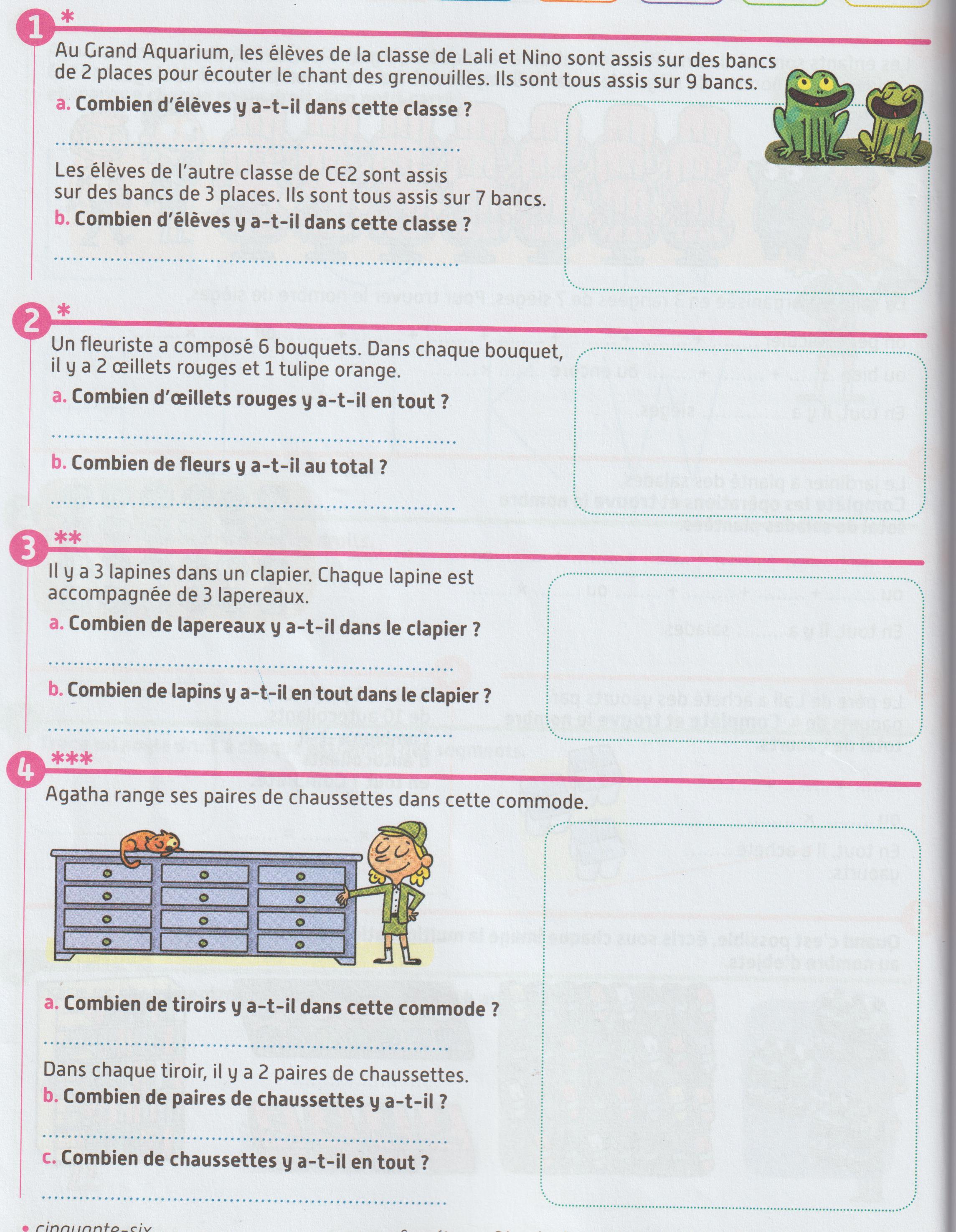 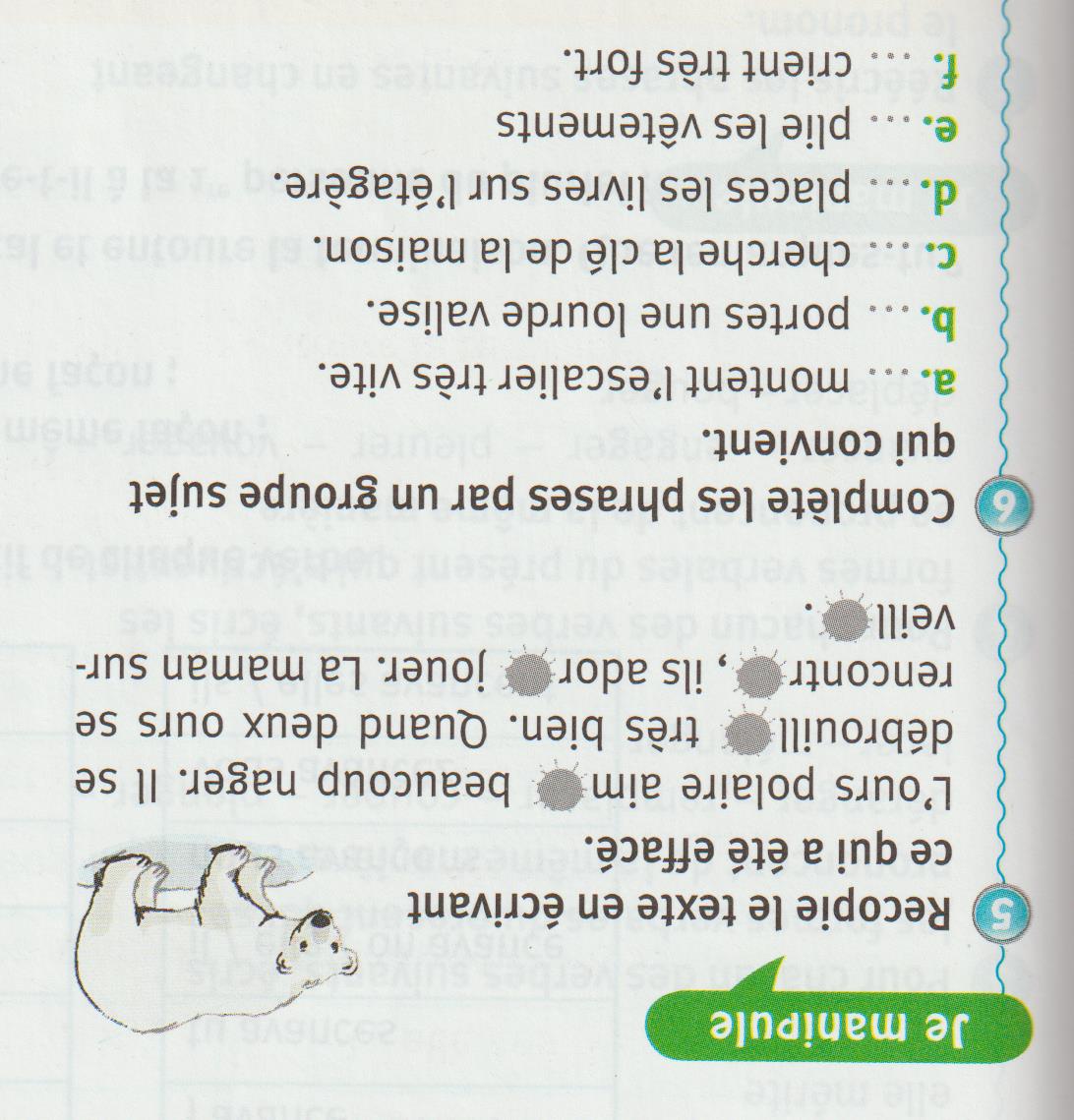 Calcul mental 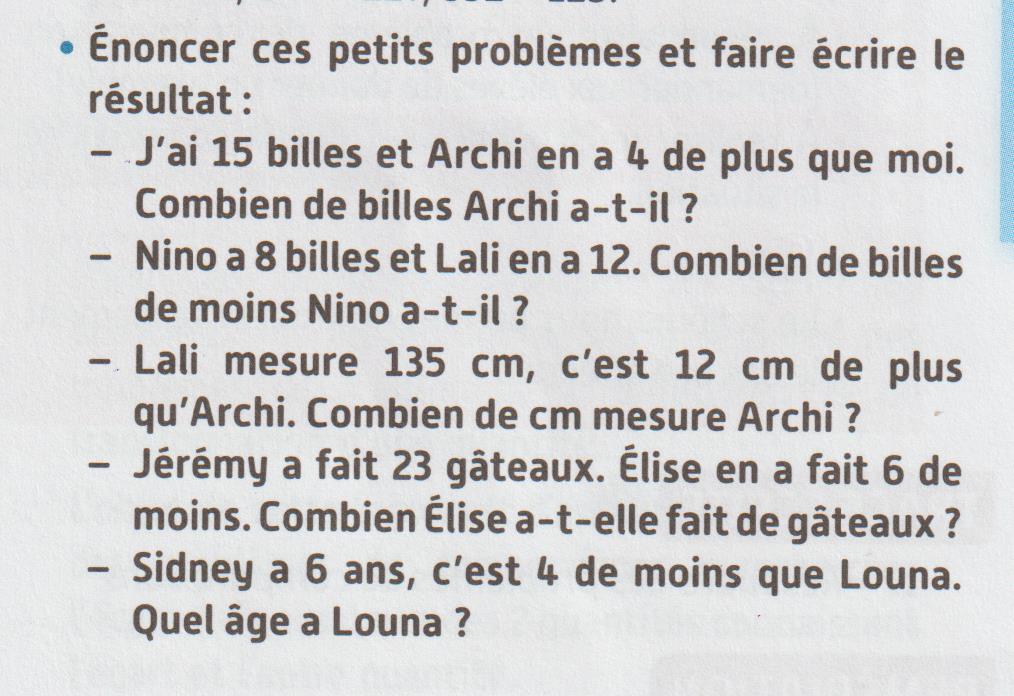 